Applications for leave to appeal filed / 
Demandes d’autorisation d’appel déposéesJudgments on applications for leave / 
Jugements rendus sur les demandes d’autorisationDECEMBER 22, 2022 / LE 22 DÉCEMBRE 2022Motions / 
RequêtesDECEMBER 15, 2022 / LE 15 DÉCEMBRE 2022SA MAJESTÉ LE ROI c. OLIVIER CHATILLON(Qc) (40331) LA JUGE o’BONSAWIN :À LA SUITE DE LA DEMANDE présentée par l’Association québécoise des avocats et avocates de la défense en vue d’obtenir la permission d’intervenir dans l’appel, et en vue d’obtenir la prorogation du délai de signification et de dépôt de leur requête en autorisation d’intervention;ET APRÈS EXAMEN des documents déposés;IL EST ORDONNÉ CE QUI SUIT :La requête en prorogation du délai est accueillie.La requête en autorisation d’intervenir est accueillie et l’intervenante peut signifier et déposer un mémoire d’au plus dix (10) pages et un recueil de sources, le cas échéant, au plus tard le 7 février 2023.L’intervenante a le droit de présenter une plaidoirie orale d’au plus cinq (5) minutes lors de l’audition de l’appel.L’intervenante n’a pas le droit de soulever de nouvelles questions, de produire d’autres éléments de preuve ni de compléter de quelque autre façon le dossier des parties.Conformément à l’alinéa 59(1)a) des Règles de la Cour suprême du Canada, l’intervenante paiera à l’appelant et à l’intimé tous débours supplémentaires résultant de leur intervention.UPON APPLICATION by the Association québécoise des avocats et avocates de la défense for leave to intervene in the above appeal and for an order extending the time to serve and file its motion for leave to intervene;AND THE MATERIAL FILED having been read;IT IS HEREBY ORDERED THAT:The motion for an extension of time is granted.The motion for leave to intervene is granted and the intervener shall be entitled to serve and file a factum not to exceed ten (10) pages in length and a book of authorities, if any, on or before February 7, 2023.The intervener is granted permission to present oral argument not exceeding five (5) minutes at the hearing of the appeal.The intervener shall not be entitled to raise new issues or to adduce further evidence or otherwise to supplement the record of the parties.Pursuant to Rule 59(1)(a) of the Rules of the Supreme Court of Canada, the intervener shall pay to the appellant and the respondent any additional disbursements resulting from its intervention.SEASON’S GREETINGS!NEXT BULLETIN: JANUARY 13, 2023MEILLEURS VOEUX!PROCHAIN BULLETIN: le 13 JANVIER 2023- 2022 -- 2023 -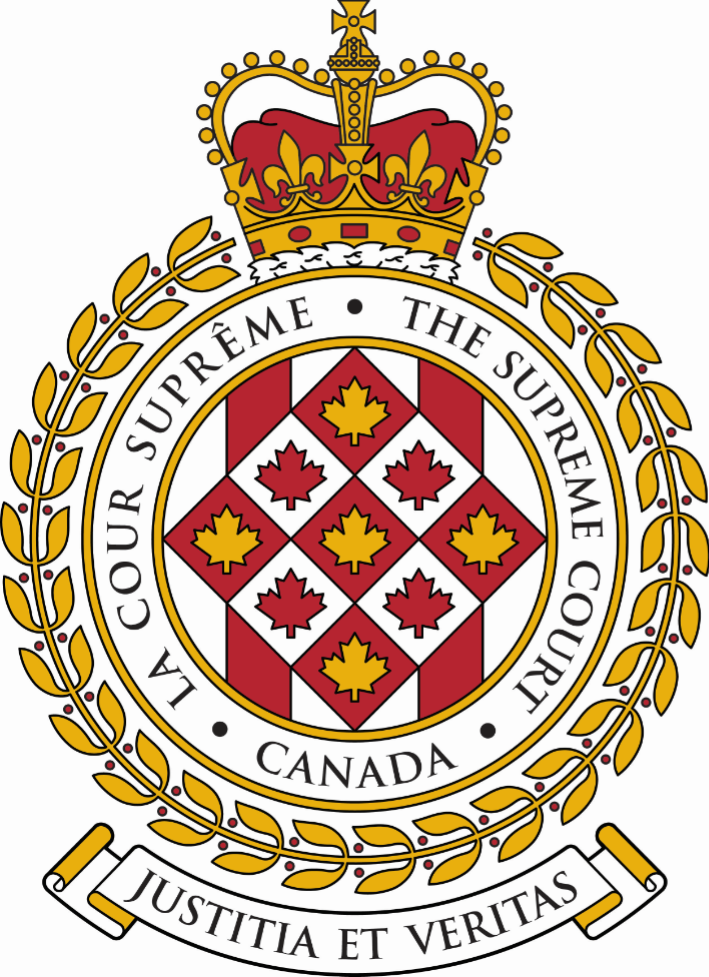 SUPREME COURT OF CANADACOUR SUPRÊME DU CANADABULLETIN OF
 PROCEEDINGSBULLETIN DES
 PROCÉDURESThis Bulletin is published at the direction of the Registrar and is for general information only. It is not to be used as evidence of its content, which, if required, should be proved by Certificate of the Registrar under the Seal of the Court. While every effort is made to ensure accuracy, no responsibility is assumed for errors or omissions.Ce Bulletin, publié sous l'autorité du registraire, ne vise qu'à fournir des renseignements d'ordre général. Il ne peut servir de preuve de son contenu. Celle-ci s'établit par un certificat du registraire donné sous le sceau de la Cour. Rien n'est négligé pour assurer l'exactitude du contenu, mais la Cour décline toute responsabilité pour les erreurs ou omissions.During Court sessions, the Bulletin is usually issued weekly.Le Bulletin paraît en principe toutes les semaines pendant les sessions de la Cour.Where a judgment has been rendered, requests for copies should be made to the Registrar, with a remittance of $15 for each set of reasons.  All remittances should be made payable to the Receiver General for Canada.Quand un arrêt est rendu, on peut se procurer les motifs de jugement en adressant sa demande au registraire, accompagnée de 15 $ par exemplaire.  Le paiement doit être fait à l'ordre du Receveur général du Canada.Please consult the Supreme Court of Canada website at www.scc-csc.ca for more information.Pour de plus amples informations, veuillez consulter le site Web de la Cour suprême du Canada à l’adresse suivante : www.scc-csc.ca December 23, 20221 - 15Le 23 décembre 2022© Supreme Court of Canada (2022)
ISSN 1918-8358 (Online)© Cour suprême du Canada (2022)
ISSN 1918-8358 (En ligne)NOTICECase summaries included in the Bulletin are prepared by the Office of the Registrar of the Supreme Court of Canada (Law Branch) for information purposes only.AVISLes résumés des causes publiés dans le bulletin sont préparés par le Bureau du registraire (Direction générale du droit) uniquement à titre d’information.Fang Hu	Fang Hu	v. (38941)His Majesty the King (Que.)	Lavallée, Marc-Antoine	Poursuites criminelles et pénales du 	QuébecFILING DATE: November 10, 2022Nestor Aguillo Valdez	Shane, Dairn	Preszler LLP	v. (40442)Marie Neron, et al. (B.C.)	Cahan, Joseph P.	Alexander Holburn Beaudin & 	Lang LLPFILING DATE: November 14, 2022Nancy Kelly	Bryant, Charles	v. (40444)His Majesty the King (N.B.)	Park, Joanne	Attorney General of New BrunswickFILING DATE: November 15, 2022PMC York Properties Inc., et al.	Goldenberg, Adam	McCarthy Tétrault LLP	v. (40445)Bill Siudak (Ont.)	Diacur, Jordan	Gowling WLG (Canada) LLPFILING DATE: November 15, 2022A.B., et al.	Therrien, Josée	Verreau Dufresne Avocats	c. (40446)Jean-François Robillard, et al. (Qc)	Wee, Justin	Arsenault Dufresne Wee AvocatsDATE DE PRODUCTION: le 15 novembre 2022His Majesty the King	Elliott, Susanne	Ministry of Attorney General (BC)	v. (40447)Edwin Tsang (B.C.)	Fowler, K.C., Richard S.	Fowler and BlokFILING DATE: November 17, 2022A, et al.	A, et al.	c. (40448)Chu Sainte-Justine, et al. (Qc)	Gascon, Stéphanie	Borden Ladner Gervais s.e.n.c.r.l., s.r.l.DATE DE PRODUCTION: le 17 novembre 202240291Trial Lawyers Association of British Columbia, Philip Whealy, Khadija Ramadhan, Sahra Liedtke and Melissa Rondpre v. Attorney General of British Columbia, Robert Dockrill, Judith Dockrill, Sukhjinderjit Singh Bath, 0731534 B.C. Ltd., Wendy June Fraser, Create Fun Event Company Ltd. and Emmanuel Martin Blackburn(B.C.) (Civil) (By Leave)Trial Lawyers Association of British Columbia, Philip Whealy, Khadija Ramadhan, Sahra Liedtke and Melissa Rondpre v. Attorney General of British Columbia, Robert Dockrill, Judith Dockrill, Sukhjinderjit Singh Bath, 0731534 B.C. Ltd., Wendy June Fraser, Create Fun Event Company Ltd. and Emmanuel Martin Blackburn(B.C.) (Civil) (By Leave)Trial Lawyers Association of British Columbia, Philip Whealy, Khadija Ramadhan, Sahra Liedtke and Melissa Rondpre v. Attorney General of British Columbia, Robert Dockrill, Judith Dockrill, Sukhjinderjit Singh Bath, 0731534 B.C. Ltd., Wendy June Fraser, Create Fun Event Company Ltd. and Emmanuel Martin Blackburn(B.C.) (Civil) (By Leave)The motion to join two Court of Appeal for British Columbia files in a single application for leave to appeal is granted. The motion for an extension of time to file the applicants’ reply is granted. The motion to expedite consideration of the application for leave to appeal is dismissed. The application for leave to appeal from the judgment of the Court of Appeal for British Columbia (Vancouver), Numbers CA47320 and CA47332, 2022 BCCA 163, dated May 12, 2022, is dismissed with costs.The motion to join two Court of Appeal for British Columbia files in a single application for leave to appeal is granted. The motion for an extension of time to file the applicants’ reply is granted. The motion to expedite consideration of the application for leave to appeal is dismissed. The application for leave to appeal from the judgment of the Court of Appeal for British Columbia (Vancouver), Numbers CA47320 and CA47332, 2022 BCCA 163, dated May 12, 2022, is dismissed with costs.The motion to join two Court of Appeal for British Columbia files in a single application for leave to appeal is granted. The motion for an extension of time to file the applicants’ reply is granted. The motion to expedite consideration of the application for leave to appeal is dismissed. The application for leave to appeal from the judgment of the Court of Appeal for British Columbia (Vancouver), Numbers CA47320 and CA47332, 2022 BCCA 163, dated May 12, 2022, is dismissed with costs.The motion to join two Court of Appeal for British Columbia files in a single application for leave to appeal is granted. The motion for an extension of time to file the applicants’ reply is granted. The motion to expedite consideration of the application for leave to appeal is dismissed. The application for leave to appeal from the judgment of the Court of Appeal for British Columbia (Vancouver), Numbers CA47320 and CA47332, 2022 BCCA 163, dated May 12, 2022, is dismissed with costs.Constitutional law — Courts — Tribunals — Provincial jurisdiction over administration of justice —Role of superior courts — Provincial legislation granting the Civil Resolution Tribunal jurisdiction over certain disputes relating to accidents caused by vehicles — Tribunal given exclusive jurisdiction to determine whether an injury is a minor injury and specialized expertise to determine liability and damages for claims of up to $50,000 — Is the grant of jurisdiction to the Tribunal to decide certain tort cases, pursuant to s. 133 of the CRTA  and regulations, contrary to s. 96 of the Constitution Act, 1867, by conferring a judicial power exclusively within the jurisdiction of the superior courts at the time of Confederation, contrary to the principles set out in Reference re Residential Tenancies Act, 1979, [1981] 1 S.C.R. 714 — Is that same grant of jurisdiction contrary to s. 96 by infringing upon the core jurisdiction of the superior court, contrary to the principles set out in Reference re Code of Civil Procedure (Que.), art. 35, 2021 SCC 27 — Civil Resolution Tribunal Act, S.B.C. 2021, c. 25 (“CTRA”), s. 133 — Insurance (Vehicle) Act, R.S.B.C. 1996, c. 231 (IVA) – Constitution Act, 1867, ss. 92(14), 96.Constitutional law — Courts — Tribunals — Provincial jurisdiction over administration of justice —Role of superior courts — Provincial legislation granting the Civil Resolution Tribunal jurisdiction over certain disputes relating to accidents caused by vehicles — Tribunal given exclusive jurisdiction to determine whether an injury is a minor injury and specialized expertise to determine liability and damages for claims of up to $50,000 — Is the grant of jurisdiction to the Tribunal to decide certain tort cases, pursuant to s. 133 of the CRTA  and regulations, contrary to s. 96 of the Constitution Act, 1867, by conferring a judicial power exclusively within the jurisdiction of the superior courts at the time of Confederation, contrary to the principles set out in Reference re Residential Tenancies Act, 1979, [1981] 1 S.C.R. 714 — Is that same grant of jurisdiction contrary to s. 96 by infringing upon the core jurisdiction of the superior court, contrary to the principles set out in Reference re Code of Civil Procedure (Que.), art. 35, 2021 SCC 27 — Civil Resolution Tribunal Act, S.B.C. 2021, c. 25 (“CTRA”), s. 133 — Insurance (Vehicle) Act, R.S.B.C. 1996, c. 231 (IVA) – Constitution Act, 1867, ss. 92(14), 96.Constitutional law — Courts — Tribunals — Provincial jurisdiction over administration of justice —Role of superior courts — Provincial legislation granting the Civil Resolution Tribunal jurisdiction over certain disputes relating to accidents caused by vehicles — Tribunal given exclusive jurisdiction to determine whether an injury is a minor injury and specialized expertise to determine liability and damages for claims of up to $50,000 — Is the grant of jurisdiction to the Tribunal to decide certain tort cases, pursuant to s. 133 of the CRTA  and regulations, contrary to s. 96 of the Constitution Act, 1867, by conferring a judicial power exclusively within the jurisdiction of the superior courts at the time of Confederation, contrary to the principles set out in Reference re Residential Tenancies Act, 1979, [1981] 1 S.C.R. 714 — Is that same grant of jurisdiction contrary to s. 96 by infringing upon the core jurisdiction of the superior court, contrary to the principles set out in Reference re Code of Civil Procedure (Que.), art. 35, 2021 SCC 27 — Civil Resolution Tribunal Act, S.B.C. 2021, c. 25 (“CTRA”), s. 133 — Insurance (Vehicle) Act, R.S.B.C. 1996, c. 231 (IVA) – Constitution Act, 1867, ss. 92(14), 96.Constitutional law — Courts — Tribunals — Provincial jurisdiction over administration of justice —Role of superior courts — Provincial legislation granting the Civil Resolution Tribunal jurisdiction over certain disputes relating to accidents caused by vehicles — Tribunal given exclusive jurisdiction to determine whether an injury is a minor injury and specialized expertise to determine liability and damages for claims of up to $50,000 — Is the grant of jurisdiction to the Tribunal to decide certain tort cases, pursuant to s. 133 of the CRTA  and regulations, contrary to s. 96 of the Constitution Act, 1867, by conferring a judicial power exclusively within the jurisdiction of the superior courts at the time of Confederation, contrary to the principles set out in Reference re Residential Tenancies Act, 1979, [1981] 1 S.C.R. 714 — Is that same grant of jurisdiction contrary to s. 96 by infringing upon the core jurisdiction of the superior court, contrary to the principles set out in Reference re Code of Civil Procedure (Que.), art. 35, 2021 SCC 27 — Civil Resolution Tribunal Act, S.B.C. 2021, c. 25 (“CTRA”), s. 133 — Insurance (Vehicle) Act, R.S.B.C. 1996, c. 231 (IVA) – Constitution Act, 1867, ss. 92(14), 96.Through amendments to the CTRA and various regulations, the government of British Columbia gave the CRT jurisdiction over the determination of: (a) entitlement to no-fault accident benefits payable under the IVA; (b) whether an injury is a “minor injury” under the IVA; and (c) liability and damages for personal injury of up to $50,000. The provision specified matters over which the CRT would have exclusive jurisdiction or “specialized expertise”, and s. 16.1 of the CTRA specified when a court must stay a proceeding for determination by the CRT. Further amendments to the IVA created a new cap on the amount of non-pecuniary damages that could be awarded in claims for minor injuries. The applicants brought an application for summary trial or judgment on the question of whether the grant of jurisdiction to the CRT offended s. 96 of the Constitution Act, 1867. The Supreme Court of British Columbia declared s. 16.1 and ss. 133(1)(b) and (c) of the CRTA unconstitutional and that s. 16.1 is to be read down as it applies to accident claims other than under s. 133(1)(a). A majority of the Court of Appeal for British Columbia allowed the appeal, holding that the grant of jurisdiction passed both the Residential Tenancies and the core jurisdiction test and was constitutional.Through amendments to the CTRA and various regulations, the government of British Columbia gave the CRT jurisdiction over the determination of: (a) entitlement to no-fault accident benefits payable under the IVA; (b) whether an injury is a “minor injury” under the IVA; and (c) liability and damages for personal injury of up to $50,000. The provision specified matters over which the CRT would have exclusive jurisdiction or “specialized expertise”, and s. 16.1 of the CTRA specified when a court must stay a proceeding for determination by the CRT. Further amendments to the IVA created a new cap on the amount of non-pecuniary damages that could be awarded in claims for minor injuries. The applicants brought an application for summary trial or judgment on the question of whether the grant of jurisdiction to the CRT offended s. 96 of the Constitution Act, 1867. The Supreme Court of British Columbia declared s. 16.1 and ss. 133(1)(b) and (c) of the CRTA unconstitutional and that s. 16.1 is to be read down as it applies to accident claims other than under s. 133(1)(a). A majority of the Court of Appeal for British Columbia allowed the appeal, holding that the grant of jurisdiction passed both the Residential Tenancies and the core jurisdiction test and was constitutional.Through amendments to the CTRA and various regulations, the government of British Columbia gave the CRT jurisdiction over the determination of: (a) entitlement to no-fault accident benefits payable under the IVA; (b) whether an injury is a “minor injury” under the IVA; and (c) liability and damages for personal injury of up to $50,000. The provision specified matters over which the CRT would have exclusive jurisdiction or “specialized expertise”, and s. 16.1 of the CTRA specified when a court must stay a proceeding for determination by the CRT. Further amendments to the IVA created a new cap on the amount of non-pecuniary damages that could be awarded in claims for minor injuries. The applicants brought an application for summary trial or judgment on the question of whether the grant of jurisdiction to the CRT offended s. 96 of the Constitution Act, 1867. The Supreme Court of British Columbia declared s. 16.1 and ss. 133(1)(b) and (c) of the CRTA unconstitutional and that s. 16.1 is to be read down as it applies to accident claims other than under s. 133(1)(a). A majority of the Court of Appeal for British Columbia allowed the appeal, holding that the grant of jurisdiction passed both the Residential Tenancies and the core jurisdiction test and was constitutional.Through amendments to the CTRA and various regulations, the government of British Columbia gave the CRT jurisdiction over the determination of: (a) entitlement to no-fault accident benefits payable under the IVA; (b) whether an injury is a “minor injury” under the IVA; and (c) liability and damages for personal injury of up to $50,000. The provision specified matters over which the CRT would have exclusive jurisdiction or “specialized expertise”, and s. 16.1 of the CTRA specified when a court must stay a proceeding for determination by the CRT. Further amendments to the IVA created a new cap on the amount of non-pecuniary damages that could be awarded in claims for minor injuries. The applicants brought an application for summary trial or judgment on the question of whether the grant of jurisdiction to the CRT offended s. 96 of the Constitution Act, 1867. The Supreme Court of British Columbia declared s. 16.1 and ss. 133(1)(b) and (c) of the CRTA unconstitutional and that s. 16.1 is to be read down as it applies to accident claims other than under s. 133(1)(a). A majority of the Court of Appeal for British Columbia allowed the appeal, holding that the grant of jurisdiction passed both the Residential Tenancies and the core jurisdiction test and was constitutional.March 2, 2021Supreme Court of British Columbia(Hinkson C.J.)2021 BCSC 348March 2, 2021Supreme Court of British Columbia(Hinkson C.J.)2021 BCSC 348Section 16.1 and ss. 133(1)(b) and (c) of the CRTA declared unconstitutional and s. 16.1 to be read down insofar as it applies to accident claims other than under s. 133(1)(a).May 12, 2022Court of Appeal for British Columbia (Vancouver)(Bauman C.J. Bennett (dissenting) and Butler JJ.A.)2022 BCCA 163; CA47320May 12, 2022Court of Appeal for British Columbia (Vancouver)(Bauman C.J. Bennett (dissenting) and Butler JJ.A.)2022 BCCA 163; CA47320Appeal allowed.August 10, 2022Supreme Court of CanadaAugust 10, 2022Supreme Court of CanadaApplication for leave to appeal filed.40291Trial Lawyers Association of British Columbia, Philip Whealy, Khadija Ramadhan, Sahra Liedtke et Melissa Rondpre c. Procureur général de la Colombie-Britannique, Robert Dockrill, Judith Dockrill, Sukhjinderjit Singh Bath, 0731534 B.C. Ltd., Wendy June Fraser, Create Fun Event Company Ltd. et Emmanuel Martin Blackburn(C.-B.) (Civile) (Autorisation)La requête pour joindre deux dossiers de la Cour d’appel de la Colombie-Britannique dans une seule demande d’autorisation d’appel est accueillie. La requête en  prorogation du délai pour déposer la réplique des demandeurs est accueillie. La requête visant à accélérer la considération de la demande d'autorisation d’appel est rejetée.La demande d’autorisation d’appel de l’arrêt de la Cour d’appel de la Colombie-Britannique (Vancouver), numéros CA47320 et CA47332, 2022 BCCA 163, daté du 12 mai 2022, est rejetée avec dépens.La requête pour joindre deux dossiers de la Cour d’appel de la Colombie-Britannique dans une seule demande d’autorisation d’appel est accueillie. La requête en  prorogation du délai pour déposer la réplique des demandeurs est accueillie. La requête visant à accélérer la considération de la demande d'autorisation d’appel est rejetée.La demande d’autorisation d’appel de l’arrêt de la Cour d’appel de la Colombie-Britannique (Vancouver), numéros CA47320 et CA47332, 2022 BCCA 163, daté du 12 mai 2022, est rejetée avec dépens.Droit constitutionnel — Tribunaux — Tribunaux administratifs — Compétence provinciale en matière d’administration de la justice — Rôle des cours supérieures — Loi provinciale accordant au Civil Resolution Tribunal (CRT) la compétence de trancher certains différends relatifs aux accidents causés par les véhicules — La compétence exclusive de décider si une blessure est mineure a été conférée au CRT, et ce dernier possède l’expertise spécialisée nécessaire pour trancher les questions de responsabilité et de dommages-intérêts à accorder aux réclamations allant jusqu’à 50 000 $ — L’attribution de la compétence au CRT pour qu’il tranche certaines affaires en matière de responsabilité civile, en application de l’art. 133 du CRTA et des règlements connexes contrevient-elle à l’art. 96 de la Loi constitutionnelle de 1867, en conférant un pouvoir judiciaire ressortissant exclusivement de la compétence accordée aux cours supérieures à la Confédération, contrairement aux principes énoncés dans l’arrêt Renvoi sur la Loi de 1979 sur la location résidentielle, 1979, [1981] 1 R.C.S. 714? — Cette même attribution de compétence est-elle incompatible avec l’art. 96, parce qu’elle contrevient à une compétence fondamentale de la cour supérieure, contrairement aux principes énoncés dans l’arrêt Renvoi relatif au Code de procédure civile (Qc), art. 35, 2021 CSC 27? — Civil Resolution Tribunal Act, S.B.C. 2021, ch. 25 (« CTRA »), art. 133 — Insurance (Vehicle) Act, R.S.B.C. 1996, ch. 231 (IVA) — Loi constitutionnelle de 1867, art. 96, par. 92(14).Droit constitutionnel — Tribunaux — Tribunaux administratifs — Compétence provinciale en matière d’administration de la justice — Rôle des cours supérieures — Loi provinciale accordant au Civil Resolution Tribunal (CRT) la compétence de trancher certains différends relatifs aux accidents causés par les véhicules — La compétence exclusive de décider si une blessure est mineure a été conférée au CRT, et ce dernier possède l’expertise spécialisée nécessaire pour trancher les questions de responsabilité et de dommages-intérêts à accorder aux réclamations allant jusqu’à 50 000 $ — L’attribution de la compétence au CRT pour qu’il tranche certaines affaires en matière de responsabilité civile, en application de l’art. 133 du CRTA et des règlements connexes contrevient-elle à l’art. 96 de la Loi constitutionnelle de 1867, en conférant un pouvoir judiciaire ressortissant exclusivement de la compétence accordée aux cours supérieures à la Confédération, contrairement aux principes énoncés dans l’arrêt Renvoi sur la Loi de 1979 sur la location résidentielle, 1979, [1981] 1 R.C.S. 714? — Cette même attribution de compétence est-elle incompatible avec l’art. 96, parce qu’elle contrevient à une compétence fondamentale de la cour supérieure, contrairement aux principes énoncés dans l’arrêt Renvoi relatif au Code de procédure civile (Qc), art. 35, 2021 CSC 27? — Civil Resolution Tribunal Act, S.B.C. 2021, ch. 25 (« CTRA »), art. 133 — Insurance (Vehicle) Act, R.S.B.C. 1996, ch. 231 (IVA) — Loi constitutionnelle de 1867, art. 96, par. 92(14).Au moyen de modifications apportées au CTRA et à divers règlements, le gouvernement de la Colombie-Britannique a conféré au CRT la compétence de déterminer : a) le droit aux prestations d’assurance en cas d’accident sans égard à la responsabilité, au titre du IVA; b) la question de savoir si une blessure est considérée comme une « blessure mineure », au titre du IVA; et c) la responsabilité et le paiement de dommages-intérêts pour les blessures personnelles allant jusqu’à 50 000 $. La disposition précisait les matières pour lesquelles le CRT aurait une compétence exclusive ou « l’expertise spécialisée », et l’art. 16.1 du CTRA apportait des précisions quant aux affaires dans lesquelles un tribunal devait suspendre l’instance afin que le CRT puisse statuer. D’autres modifications apportées au IVA ont créé un nouveau plafond pour le montant des dommages-intérêts non pécuniaires qui pourraient être accordés dans des réclamations relatives à des blessures mineures. Les demandeurs ont sollicité un procès sommaire ou un jugement portant sur la question de savoir si l’attribution de la compétence au CRT contrevenait à l’art. 96 de la Loi constitutionnelle de 1867. La Cour suprême de la Colombie-Britannique a déclaré inconstitutionnels l’art. 16.1 et les al. 133(1)b) et c) du CRTA, et a jugé que l’art. 16.1 doit recevoir une interprétation atténuée, lorsqu’il s’applique aux réclamations relatives aux accidents, autres que celles prévues à l’al. 133(1)a). Les juges majoritaires de la Cour d’appel de la Colombie-Britannique ont accueilli l’appel, jugeant que l’attribution de compétence satisfaisait à la fois au critère énoncé dans l’arrêt Renvoi sur la Loi de 1979 sur la location résidentielle et à celui de la compétence fondamentale, et qu’il était donc constitutionnel.Au moyen de modifications apportées au CTRA et à divers règlements, le gouvernement de la Colombie-Britannique a conféré au CRT la compétence de déterminer : a) le droit aux prestations d’assurance en cas d’accident sans égard à la responsabilité, au titre du IVA; b) la question de savoir si une blessure est considérée comme une « blessure mineure », au titre du IVA; et c) la responsabilité et le paiement de dommages-intérêts pour les blessures personnelles allant jusqu’à 50 000 $. La disposition précisait les matières pour lesquelles le CRT aurait une compétence exclusive ou « l’expertise spécialisée », et l’art. 16.1 du CTRA apportait des précisions quant aux affaires dans lesquelles un tribunal devait suspendre l’instance afin que le CRT puisse statuer. D’autres modifications apportées au IVA ont créé un nouveau plafond pour le montant des dommages-intérêts non pécuniaires qui pourraient être accordés dans des réclamations relatives à des blessures mineures. Les demandeurs ont sollicité un procès sommaire ou un jugement portant sur la question de savoir si l’attribution de la compétence au CRT contrevenait à l’art. 96 de la Loi constitutionnelle de 1867. La Cour suprême de la Colombie-Britannique a déclaré inconstitutionnels l’art. 16.1 et les al. 133(1)b) et c) du CRTA, et a jugé que l’art. 16.1 doit recevoir une interprétation atténuée, lorsqu’il s’applique aux réclamations relatives aux accidents, autres que celles prévues à l’al. 133(1)a). Les juges majoritaires de la Cour d’appel de la Colombie-Britannique ont accueilli l’appel, jugeant que l’attribution de compétence satisfaisait à la fois au critère énoncé dans l’arrêt Renvoi sur la Loi de 1979 sur la location résidentielle et à celui de la compétence fondamentale, et qu’il était donc constitutionnel.2 mars 2021Cour suprême de la Colombie-Britannique (juge en chef Hinkson)2021 BCSC 348Article 16.1 et al. 133(1)b) et c) du CRTA déclarés inconstitutionnels, et art. 16.1 doit recevoir une interprétation atténuée relativement à son application aux réclamations portant sur des accidents, autres que celles prévues à l’al. 133(1)a).12 mai 2022Cour d’appel de la Colombie-Britannique(Vancouver)(juge en chef Bauman, les juges Bennett (dissident) et Butler)2022 BCCA 163; CA47320Appel accueilli.10 août 2022Cour suprême du CanadaDemande d’autorisation d’appel déposée.40220Kevin Layes and 3086779 Nova Scotia Limited v. Rose Ellen Layes(N.S.) (Civil) (By Leave)Kevin Layes and 3086779 Nova Scotia Limited v. Rose Ellen Layes(N.S.) (Civil) (By Leave)Kevin Layes and 3086779 Nova Scotia Limited v. Rose Ellen Layes(N.S.) (Civil) (By Leave)The motion for a stay of execution is dismissed without costs. The application for leave to appeal from the judgment of the Nova Scotia Court of Appeal, Number CA 507283, 2022 NSCA 48, dated June 9, 2022, is dismissed with costs.The motion for a stay of execution is dismissed without costs. The application for leave to appeal from the judgment of the Nova Scotia Court of Appeal, Number CA 507283, 2022 NSCA 48, dated June 9, 2022, is dismissed with costs.The motion for a stay of execution is dismissed without costs. The application for leave to appeal from the judgment of the Nova Scotia Court of Appeal, Number CA 507283, 2022 NSCA 48, dated June 9, 2022, is dismissed with costs.The motion for a stay of execution is dismissed without costs. The application for leave to appeal from the judgment of the Nova Scotia Court of Appeal, Number CA 507283, 2022 NSCA 48, dated June 9, 2022, is dismissed with costs.Civil procedure — Abuse of process — Mortgages — Action by respondent seeking declarations and a release of a mortgage — Previous action involving same parties and a different plaintiff seeking payment for work performed on same property — Applicants claiming action abuse of process by re-litigation — What is the correct standard of review on appeal of trial decisions in the application of the doctrine of abuse of process? — What are the considerations for the employment of the doctrine of abuse of process — What are the elements of the doctrine of abuse of process?Civil procedure — Abuse of process — Mortgages — Action by respondent seeking declarations and a release of a mortgage — Previous action involving same parties and a different plaintiff seeking payment for work performed on same property — Applicants claiming action abuse of process by re-litigation — What is the correct standard of review on appeal of trial decisions in the application of the doctrine of abuse of process? — What are the considerations for the employment of the doctrine of abuse of process — What are the elements of the doctrine of abuse of process?Civil procedure — Abuse of process — Mortgages — Action by respondent seeking declarations and a release of a mortgage — Previous action involving same parties and a different plaintiff seeking payment for work performed on same property — Applicants claiming action abuse of process by re-litigation — What is the correct standard of review on appeal of trial decisions in the application of the doctrine of abuse of process? — What are the considerations for the employment of the doctrine of abuse of process — What are the elements of the doctrine of abuse of process?Civil procedure — Abuse of process — Mortgages — Action by respondent seeking declarations and a release of a mortgage — Previous action involving same parties and a different plaintiff seeking payment for work performed on same property — Applicants claiming action abuse of process by re-litigation — What is the correct standard of review on appeal of trial decisions in the application of the doctrine of abuse of process? — What are the considerations for the employment of the doctrine of abuse of process — What are the elements of the doctrine of abuse of process?The respondent, Rose Layes, brought an action seeking declarations and other relief based on her claim that when she and her late husband put up their property as security for a loan to be advanced to their son, the applicant, Kevin Layes, the applicant agreed orally to pay the mortgage. The applicant claimed that the principle of abuse of process by re-litigation restricted the trial court’s ability to make findings because relevant findings had already been made in a previous proceeding. The trial judge found that the core issues in the current proceeding and the previous proceeding were different. He added that even if the core issues were the same, he would nonetheless permit re-litigation on the basis that it would enhance rather than impeach the integrity of the judicial system to do so. The trial judge ordered that the respondent be released from any liability she might have had pursuant to the mortgage. The Court of Appeal dismissed the appeal.The respondent, Rose Layes, brought an action seeking declarations and other relief based on her claim that when she and her late husband put up their property as security for a loan to be advanced to their son, the applicant, Kevin Layes, the applicant agreed orally to pay the mortgage. The applicant claimed that the principle of abuse of process by re-litigation restricted the trial court’s ability to make findings because relevant findings had already been made in a previous proceeding. The trial judge found that the core issues in the current proceeding and the previous proceeding were different. He added that even if the core issues were the same, he would nonetheless permit re-litigation on the basis that it would enhance rather than impeach the integrity of the judicial system to do so. The trial judge ordered that the respondent be released from any liability she might have had pursuant to the mortgage. The Court of Appeal dismissed the appeal.The respondent, Rose Layes, brought an action seeking declarations and other relief based on her claim that when she and her late husband put up their property as security for a loan to be advanced to their son, the applicant, Kevin Layes, the applicant agreed orally to pay the mortgage. The applicant claimed that the principle of abuse of process by re-litigation restricted the trial court’s ability to make findings because relevant findings had already been made in a previous proceeding. The trial judge found that the core issues in the current proceeding and the previous proceeding were different. He added that even if the core issues were the same, he would nonetheless permit re-litigation on the basis that it would enhance rather than impeach the integrity of the judicial system to do so. The trial judge ordered that the respondent be released from any liability she might have had pursuant to the mortgage. The Court of Appeal dismissed the appeal.The respondent, Rose Layes, brought an action seeking declarations and other relief based on her claim that when she and her late husband put up their property as security for a loan to be advanced to their son, the applicant, Kevin Layes, the applicant agreed orally to pay the mortgage. The applicant claimed that the principle of abuse of process by re-litigation restricted the trial court’s ability to make findings because relevant findings had already been made in a previous proceeding. The trial judge found that the core issues in the current proceeding and the previous proceeding were different. He added that even if the core issues were the same, he would nonetheless permit re-litigation on the basis that it would enhance rather than impeach the integrity of the judicial system to do so. The trial judge ordered that the respondent be released from any liability she might have had pursuant to the mortgage. The Court of Appeal dismissed the appeal.May 20, 2021Supreme Court of Nova Scotia, Trial Division(Justice Warner)2021 NSSC 176May 20, 2021Supreme Court of Nova Scotia, Trial Division(Justice Warner)2021 NSSC 176Respondent ordered released from liabilities related to collateral mortgage on her property; applicants’ counterclaims dismissedJune 9, 2022Nova Scotia Court of Appeal(Wood C.J.N.S., Farrar and Van den Eynden JJ.A.)2022 NSCA 48 (docket CA 507283)June 9, 2022Nova Scotia Court of Appeal(Wood C.J.N.S., Farrar and Van den Eynden JJ.A.)2022 NSCA 48 (docket CA 507283)Applicants’ appeal dismissedSeptember 8, 2022Supreme Court of CanadaApplication for leave to appeal filed40220Kevin Layes et 3086779 Nova Scotia Limited c. Rose Ellen Layes(N.-É.) (Civile) (Sur autorisation)Kevin Layes et 3086779 Nova Scotia Limited c. Rose Ellen Layes(N.-É.) (Civile) (Sur autorisation)Kevin Layes et 3086779 Nova Scotia Limited c. Rose Ellen Layes(N.-É.) (Civile) (Sur autorisation)La requête en sursis d’exécution est rejetée sans dépens. La demande d’autorisation d’appel de l’arrêt de la Cour d’appel de la Nouvelle-Écosse, numéro CA 507283, 2022 NSCA 48, daté du 9 juin 2022, est rejetée avec dépens.La requête en sursis d’exécution est rejetée sans dépens. La demande d’autorisation d’appel de l’arrêt de la Cour d’appel de la Nouvelle-Écosse, numéro CA 507283, 2022 NSCA 48, daté du 9 juin 2022, est rejetée avec dépens.La requête en sursis d’exécution est rejetée sans dépens. La demande d’autorisation d’appel de l’arrêt de la Cour d’appel de la Nouvelle-Écosse, numéro CA 507283, 2022 NSCA 48, daté du 9 juin 2022, est rejetée avec dépens.La requête en sursis d’exécution est rejetée sans dépens. La demande d’autorisation d’appel de l’arrêt de la Cour d’appel de la Nouvelle-Écosse, numéro CA 507283, 2022 NSCA 48, daté du 9 juin 2022, est rejetée avec dépens.Procédure civile — Abus de procédure — Hypothèques — Action intentée par l’intimée sollicitant des jugements déclaratoires et une mainlevée d’hypothèque — Une action antérieure mettait en cause les mêmes parties et un demandeur différent demandant de se faire payer pour des travaux effectués sur la même propriété — Les demandeurs allèguent que l’action constitue un abus de procédure parce qu’elle rouvre un litige qui a déjà été tranché — Quelle norme de contrôle convient-il d’appliquer en appel de décisions de première instance relativement à l’application de la doctrine d’abus de procédure? — Quelles sont les considérations dont il faut tenir compte dans le cadre du recours à la doctrine de l’abus de procédure? — Quels sont les éléments de la doctrine de l’abus de procédure?  Procédure civile — Abus de procédure — Hypothèques — Action intentée par l’intimée sollicitant des jugements déclaratoires et une mainlevée d’hypothèque — Une action antérieure mettait en cause les mêmes parties et un demandeur différent demandant de se faire payer pour des travaux effectués sur la même propriété — Les demandeurs allèguent que l’action constitue un abus de procédure parce qu’elle rouvre un litige qui a déjà été tranché — Quelle norme de contrôle convient-il d’appliquer en appel de décisions de première instance relativement à l’application de la doctrine d’abus de procédure? — Quelles sont les considérations dont il faut tenir compte dans le cadre du recours à la doctrine de l’abus de procédure? — Quels sont les éléments de la doctrine de l’abus de procédure?  Procédure civile — Abus de procédure — Hypothèques — Action intentée par l’intimée sollicitant des jugements déclaratoires et une mainlevée d’hypothèque — Une action antérieure mettait en cause les mêmes parties et un demandeur différent demandant de se faire payer pour des travaux effectués sur la même propriété — Les demandeurs allèguent que l’action constitue un abus de procédure parce qu’elle rouvre un litige qui a déjà été tranché — Quelle norme de contrôle convient-il d’appliquer en appel de décisions de première instance relativement à l’application de la doctrine d’abus de procédure? — Quelles sont les considérations dont il faut tenir compte dans le cadre du recours à la doctrine de l’abus de procédure? — Quels sont les éléments de la doctrine de l’abus de procédure?  Procédure civile — Abus de procédure — Hypothèques — Action intentée par l’intimée sollicitant des jugements déclaratoires et une mainlevée d’hypothèque — Une action antérieure mettait en cause les mêmes parties et un demandeur différent demandant de se faire payer pour des travaux effectués sur la même propriété — Les demandeurs allèguent que l’action constitue un abus de procédure parce qu’elle rouvre un litige qui a déjà été tranché — Quelle norme de contrôle convient-il d’appliquer en appel de décisions de première instance relativement à l’application de la doctrine d’abus de procédure? — Quelles sont les considérations dont il faut tenir compte dans le cadre du recours à la doctrine de l’abus de procédure? — Quels sont les éléments de la doctrine de l’abus de procédure?  L’intimée, Rose Layes, a intenté une action demandant des jugements déclaratoires et d’autres réparations reposant sur son allégation que lorsqu’elle et son mari défunt ont offert leur propriété à titre de garantie d’un prêt accordé à leur fils, le demandeur Kevin Layes, ce dernier avait verbalement convenu de payer l’hypothèque. Le demandeur a fait valoir que le principe d’abus de procédure quant à la réouverture d’un litige déjà tranché limitait le pouvoir du tribunal de première instance de tirer des conclusions puisque des conclusions pertinentes avaient déjà été tirées dans une instance antérieure. Le juge de première instance a conclu que les questions centrales de la présente action différaient de celles de l’action antérieure. Il a ajouté que même si les questions centrales étaient les mêmes, il autoriserait néanmoins qu’elles soient tranchées à nouveau au motif que l’intégrité du système judiciaire en serait rehaussée, plutôt que remise en cause. Le juge de première instance a rendu une ordonnance portant que l’intimée est libérée de toute responsabilité possible relativement à l’hypothèque. La Cour d’appel a rejeté l’appel.L’intimée, Rose Layes, a intenté une action demandant des jugements déclaratoires et d’autres réparations reposant sur son allégation que lorsqu’elle et son mari défunt ont offert leur propriété à titre de garantie d’un prêt accordé à leur fils, le demandeur Kevin Layes, ce dernier avait verbalement convenu de payer l’hypothèque. Le demandeur a fait valoir que le principe d’abus de procédure quant à la réouverture d’un litige déjà tranché limitait le pouvoir du tribunal de première instance de tirer des conclusions puisque des conclusions pertinentes avaient déjà été tirées dans une instance antérieure. Le juge de première instance a conclu que les questions centrales de la présente action différaient de celles de l’action antérieure. Il a ajouté que même si les questions centrales étaient les mêmes, il autoriserait néanmoins qu’elles soient tranchées à nouveau au motif que l’intégrité du système judiciaire en serait rehaussée, plutôt que remise en cause. Le juge de première instance a rendu une ordonnance portant que l’intimée est libérée de toute responsabilité possible relativement à l’hypothèque. La Cour d’appel a rejeté l’appel.L’intimée, Rose Layes, a intenté une action demandant des jugements déclaratoires et d’autres réparations reposant sur son allégation que lorsqu’elle et son mari défunt ont offert leur propriété à titre de garantie d’un prêt accordé à leur fils, le demandeur Kevin Layes, ce dernier avait verbalement convenu de payer l’hypothèque. Le demandeur a fait valoir que le principe d’abus de procédure quant à la réouverture d’un litige déjà tranché limitait le pouvoir du tribunal de première instance de tirer des conclusions puisque des conclusions pertinentes avaient déjà été tirées dans une instance antérieure. Le juge de première instance a conclu que les questions centrales de la présente action différaient de celles de l’action antérieure. Il a ajouté que même si les questions centrales étaient les mêmes, il autoriserait néanmoins qu’elles soient tranchées à nouveau au motif que l’intégrité du système judiciaire en serait rehaussée, plutôt que remise en cause. Le juge de première instance a rendu une ordonnance portant que l’intimée est libérée de toute responsabilité possible relativement à l’hypothèque. La Cour d’appel a rejeté l’appel.L’intimée, Rose Layes, a intenté une action demandant des jugements déclaratoires et d’autres réparations reposant sur son allégation que lorsqu’elle et son mari défunt ont offert leur propriété à titre de garantie d’un prêt accordé à leur fils, le demandeur Kevin Layes, ce dernier avait verbalement convenu de payer l’hypothèque. Le demandeur a fait valoir que le principe d’abus de procédure quant à la réouverture d’un litige déjà tranché limitait le pouvoir du tribunal de première instance de tirer des conclusions puisque des conclusions pertinentes avaient déjà été tirées dans une instance antérieure. Le juge de première instance a conclu que les questions centrales de la présente action différaient de celles de l’action antérieure. Il a ajouté que même si les questions centrales étaient les mêmes, il autoriserait néanmoins qu’elles soient tranchées à nouveau au motif que l’intégrité du système judiciaire en serait rehaussée, plutôt que remise en cause. Le juge de première instance a rendu une ordonnance portant que l’intimée est libérée de toute responsabilité possible relativement à l’hypothèque. La Cour d’appel a rejeté l’appel.20 mai 2021Cour suprême de la Nouvelle-Écosse, Division de première instance(Justice Warner)2021 NSSC 17620 mai 2021Cour suprême de la Nouvelle-Écosse, Division de première instance(Justice Warner)2021 NSSC 176Il est ordonné que l’intimée soit libérée de toute responsabilité en lien avec l’hypothèque subsidiaire grevant sa propriété; les demandes reconventionnelles des demandeurs sont rejetées.9 juin 2022Cour d’appel de la Nouvelle-Écosse(juge en chef Wood, juges Farrar et Van den Eynden)2022 NSCA 48 (dossier CA 507283)9 juin 2022Cour d’appel de la Nouvelle-Écosse(juge en chef Wood, juges Farrar et Van den Eynden)2022 NSCA 48 (dossier CA 507283)L’appel interjeté par les demandeurs est rejeté.8 septembre 2022Cour suprême du Canada8 septembre 2022Cour suprême du CanadaLa demande d’autorisation d’appel est présentée.40256Pierre C. Larocque v. Director of Criminal and Penal Prosecutions(Que.) (Civil) (By Leave)Pierre C. Larocque v. Director of Criminal and Penal Prosecutions(Que.) (Civil) (By Leave)Pierre C. Larocque v. Director of Criminal and Penal Prosecutions(Que.) (Civil) (By Leave)The motion for an extension of time to serve and file the application for leave to appeal is granted. The miscellaneous motions are dismissed.The application for leave to appeal from the judgment of the Court of Appeal of Quebec (Montréal), Number 500-10-007784-224, 2022 QCCA 618, dated April 28, 2022, is dismissed.The motion for an extension of time to serve and file the application for leave to appeal is granted. The miscellaneous motions are dismissed.The application for leave to appeal from the judgment of the Court of Appeal of Quebec (Montréal), Number 500-10-007784-224, 2022 QCCA 618, dated April 28, 2022, is dismissed.The motion for an extension of time to serve and file the application for leave to appeal is granted. The miscellaneous motions are dismissed.The application for leave to appeal from the judgment of the Court of Appeal of Quebec (Montréal), Number 500-10-007784-224, 2022 QCCA 618, dated April 28, 2022, is dismissed.The motion for an extension of time to serve and file the application for leave to appeal is granted. The miscellaneous motions are dismissed.The application for leave to appeal from the judgment of the Court of Appeal of Quebec (Montréal), Number 500-10-007784-224, 2022 QCCA 618, dated April 28, 2022, is dismissed.Provincial offences — Highway Safety Code — Evidence — Disclosure — Speeding — Radar device — Applicant convicted of speeding — Speed estimated using radar device — Applicant wishing to obtain documents concerning use of radar device — Whether right to disclosure is right of general kind, applied in context involving police — Whether information sought is already present and accessible to anyone — Whether government has obligation to provide accused with these documents and information — If court has no technical judicial knowledge of radar device, whether its decision can be reviewed and set aside for deficiency in such knowledge.Provincial offences — Highway Safety Code — Evidence — Disclosure — Speeding — Radar device — Applicant convicted of speeding — Speed estimated using radar device — Applicant wishing to obtain documents concerning use of radar device — Whether right to disclosure is right of general kind, applied in context involving police — Whether information sought is already present and accessible to anyone — Whether government has obligation to provide accused with these documents and information — If court has no technical judicial knowledge of radar device, whether its decision can be reviewed and set aside for deficiency in such knowledge.Provincial offences — Highway Safety Code — Evidence — Disclosure — Speeding — Radar device — Applicant convicted of speeding — Speed estimated using radar device — Applicant wishing to obtain documents concerning use of radar device — Whether right to disclosure is right of general kind, applied in context involving police — Whether information sought is already present and accessible to anyone — Whether government has obligation to provide accused with these documents and information — If court has no technical judicial knowledge of radar device, whether its decision can be reviewed and set aside for deficiency in such knowledge.Provincial offences — Highway Safety Code — Evidence — Disclosure — Speeding — Radar device — Applicant convicted of speeding — Speed estimated using radar device — Applicant wishing to obtain documents concerning use of radar device — Whether right to disclosure is right of general kind, applied in context involving police — Whether information sought is already present and accessible to anyone — Whether government has obligation to provide accused with these documents and information — If court has no technical judicial knowledge of radar device, whether its decision can be reviewed and set aside for deficiency in such knowledge.In February 2017, the applicant, Pierre Larocque, received a statement of offence for driving at a speed of 76 km/h in a 50 km/h zone. The speed had been measured using a radar device with laser technology. Before his trial, Mr. Larocque sought to obtain from the prosecution some technical documents relating to the operation of the radar device allegedly used to estimate his speed. His motion was granted in part on an appeal from a conviction, certain documents were disclosed, and a new trial was then ordered. Following his second trial, Mr. Larocque was convicted in the Court of Québec and a $90 fine was imposed. A judge of the Quebec Superior Court dismissed his appeal. Three months after the Superior Court’s decision, Mr. Larocque tried to appeal the decision and brought a motion for an extension of time to file an appeal. A judge of the Quebec Court of Appeal dismissed the motion.In February 2017, the applicant, Pierre Larocque, received a statement of offence for driving at a speed of 76 km/h in a 50 km/h zone. The speed had been measured using a radar device with laser technology. Before his trial, Mr. Larocque sought to obtain from the prosecution some technical documents relating to the operation of the radar device allegedly used to estimate his speed. His motion was granted in part on an appeal from a conviction, certain documents were disclosed, and a new trial was then ordered. Following his second trial, Mr. Larocque was convicted in the Court of Québec and a $90 fine was imposed. A judge of the Quebec Superior Court dismissed his appeal. Three months after the Superior Court’s decision, Mr. Larocque tried to appeal the decision and brought a motion for an extension of time to file an appeal. A judge of the Quebec Court of Appeal dismissed the motion.In February 2017, the applicant, Pierre Larocque, received a statement of offence for driving at a speed of 76 km/h in a 50 km/h zone. The speed had been measured using a radar device with laser technology. Before his trial, Mr. Larocque sought to obtain from the prosecution some technical documents relating to the operation of the radar device allegedly used to estimate his speed. His motion was granted in part on an appeal from a conviction, certain documents were disclosed, and a new trial was then ordered. Following his second trial, Mr. Larocque was convicted in the Court of Québec and a $90 fine was imposed. A judge of the Quebec Superior Court dismissed his appeal. Three months after the Superior Court’s decision, Mr. Larocque tried to appeal the decision and brought a motion for an extension of time to file an appeal. A judge of the Quebec Court of Appeal dismissed the motion.In February 2017, the applicant, Pierre Larocque, received a statement of offence for driving at a speed of 76 km/h in a 50 km/h zone. The speed had been measured using a radar device with laser technology. Before his trial, Mr. Larocque sought to obtain from the prosecution some technical documents relating to the operation of the radar device allegedly used to estimate his speed. His motion was granted in part on an appeal from a conviction, certain documents were disclosed, and a new trial was then ordered. Following his second trial, Mr. Larocque was convicted in the Court of Québec and a $90 fine was imposed. A judge of the Quebec Superior Court dismissed his appeal. Three months after the Superior Court’s decision, Mr. Larocque tried to appeal the decision and brought a motion for an extension of time to file an appeal. A judge of the Quebec Court of Appeal dismissed the motion.April 20, 2021Court of Québec (Drummondville)(Presiding Justice of the Peace Meilleur)File No.: 405-038677-2022021 QCCQ 3396November 9, 2021Quebec Superior Court(Poulin J.)File No.: 405-36-000283213 April 20, 2021Court of Québec (Drummondville)(Presiding Justice of the Peace Meilleur)File No.: 405-038677-2022021 QCCQ 3396November 9, 2021Quebec Superior Court(Poulin J.)File No.: 405-36-000283213 Mr. Larocque convicted of speedingMotion filed by Crown to dismiss Mr. Larocque’s appeal allowed;Notice of appeal filed by Mr. Larocque dismissedApril 28, 2022Quebec Court of Appeal (Montréal)(Marcotte J.A.)2022 QCCA 618 April 28, 2022Quebec Court of Appeal (Montréal)(Marcotte J.A.)2022 QCCA 618 Motion filed by Mr. Larocque for extension of time to appeal dismissedMay 12, 2022Supreme Court of CanadaAugust 9, 2022Supreme Court of CanadaMay 12, 2022Supreme Court of CanadaAugust 9, 2022Supreme Court of CanadaApplication for leave to appeal, motion for stay of execution, motion to appoint amicus curiae and motion for non-taxation of costs filed by Mr. LarocqueMotion filed by Mr. Larocque to extend time to serve and file his memorandum of argument in support of his application40256Pierre C. Larocque c. Directeur des poursuites criminelles et pénales(Qc) (Civile) (Autorisation)Pierre C. Larocque c. Directeur des poursuites criminelles et pénales(Qc) (Civile) (Autorisation)Pierre C. Larocque c. Directeur des poursuites criminelles et pénales(Qc) (Civile) (Autorisation)La requête en prorogation du délai de signification et de dépôt de la demande d’autorisation d’appel est accueillie. Les requêtes diverses sont rejetées.La demande d’autorisation d’appel de l’arrêt de la Cour d’appel du Québec (Montréal), numéro 500-10-007784-224, 2022 QCCA 618, daté du 28 avril 2022, est rejetée.La requête en prorogation du délai de signification et de dépôt de la demande d’autorisation d’appel est accueillie. Les requêtes diverses sont rejetées.La demande d’autorisation d’appel de l’arrêt de la Cour d’appel du Québec (Montréal), numéro 500-10-007784-224, 2022 QCCA 618, daté du 28 avril 2022, est rejetée.La requête en prorogation du délai de signification et de dépôt de la demande d’autorisation d’appel est accueillie. Les requêtes diverses sont rejetées.La demande d’autorisation d’appel de l’arrêt de la Cour d’appel du Québec (Montréal), numéro 500-10-007784-224, 2022 QCCA 618, daté du 28 avril 2022, est rejetée.La requête en prorogation du délai de signification et de dépôt de la demande d’autorisation d’appel est accueillie. Les requêtes diverses sont rejetées.La demande d’autorisation d’appel de l’arrêt de la Cour d’appel du Québec (Montréal), numéro 500-10-007784-224, 2022 QCCA 618, daté du 28 avril 2022, est rejetée.Infractions provinciales — Code de la sécurité routière — Preuve — Communication de la preuve — Excès de vitesse — Appareil cinémomètre — Demandeur déclaré coupable d’excès de vitesse — Vitesse évaluée avec l’aide d’un appareil cinémomètre — Demandeur souhaitant obtenir des documents sur l’utilisation du cinémomètre — Est-ce que le droit à la divulgation est de type général, appliqué dans un contexte policier? — Est-ce que les informations recherchées sont déjà présentes et accessibles à toute personne? — Est-ce que l’État a l’obligation de produire ces informations et documents à l’accusé? — Si le tribunal n’a pas de connaissance judiciaire technique du cinémomètre, est-ce que sa décision est révisable et rejetable pour vice de connaissance judiciaire technique?Infractions provinciales — Code de la sécurité routière — Preuve — Communication de la preuve — Excès de vitesse — Appareil cinémomètre — Demandeur déclaré coupable d’excès de vitesse — Vitesse évaluée avec l’aide d’un appareil cinémomètre — Demandeur souhaitant obtenir des documents sur l’utilisation du cinémomètre — Est-ce que le droit à la divulgation est de type général, appliqué dans un contexte policier? — Est-ce que les informations recherchées sont déjà présentes et accessibles à toute personne? — Est-ce que l’État a l’obligation de produire ces informations et documents à l’accusé? — Si le tribunal n’a pas de connaissance judiciaire technique du cinémomètre, est-ce que sa décision est révisable et rejetable pour vice de connaissance judiciaire technique?Infractions provinciales — Code de la sécurité routière — Preuve — Communication de la preuve — Excès de vitesse — Appareil cinémomètre — Demandeur déclaré coupable d’excès de vitesse — Vitesse évaluée avec l’aide d’un appareil cinémomètre — Demandeur souhaitant obtenir des documents sur l’utilisation du cinémomètre — Est-ce que le droit à la divulgation est de type général, appliqué dans un contexte policier? — Est-ce que les informations recherchées sont déjà présentes et accessibles à toute personne? — Est-ce que l’État a l’obligation de produire ces informations et documents à l’accusé? — Si le tribunal n’a pas de connaissance judiciaire technique du cinémomètre, est-ce que sa décision est révisable et rejetable pour vice de connaissance judiciaire technique?Infractions provinciales — Code de la sécurité routière — Preuve — Communication de la preuve — Excès de vitesse — Appareil cinémomètre — Demandeur déclaré coupable d’excès de vitesse — Vitesse évaluée avec l’aide d’un appareil cinémomètre — Demandeur souhaitant obtenir des documents sur l’utilisation du cinémomètre — Est-ce que le droit à la divulgation est de type général, appliqué dans un contexte policier? — Est-ce que les informations recherchées sont déjà présentes et accessibles à toute personne? — Est-ce que l’État a l’obligation de produire ces informations et documents à l’accusé? — Si le tribunal n’a pas de connaissance judiciaire technique du cinémomètre, est-ce que sa décision est révisable et rejetable pour vice de connaissance judiciaire technique?En février 2017, le demandeur, Pierre Larocque, reçoit un constat d’infraction pour avoir circulé à une vitesse de 76 km/h dans une zone de 50 km/h. La vitesse avait été mesurée à l’aide d’un cinémomètre avec technologie-laser. Avant son procès, M. Larocque cherche à obtenir de la poursuite des documents techniques portant sur l’opération de l’appareil cinémomètre qui aurait été utilisé pour évaluer sa vitesse. Sa requête ayant été accueillie en partie lors d’un appel suite à une déclaration de culpabilité, certains documents ont été divulgués, et un nouveau procès est alors ordonné. Après son deuxième procès, M. Larocque est déclaré coupable en Cour du Québec, et une amende de 90$ est imposée. Un juge de la Cour supérieure du Québec rejette l’appel de M. Larocque. Trois mois après la décision de la Cour supérieure, M. Larocque tente de la porter en appel, et présente une requête en prolongation du délai pour déposer un appel. Une juge de la Cour d’appel du Québec rejette la requête.En février 2017, le demandeur, Pierre Larocque, reçoit un constat d’infraction pour avoir circulé à une vitesse de 76 km/h dans une zone de 50 km/h. La vitesse avait été mesurée à l’aide d’un cinémomètre avec technologie-laser. Avant son procès, M. Larocque cherche à obtenir de la poursuite des documents techniques portant sur l’opération de l’appareil cinémomètre qui aurait été utilisé pour évaluer sa vitesse. Sa requête ayant été accueillie en partie lors d’un appel suite à une déclaration de culpabilité, certains documents ont été divulgués, et un nouveau procès est alors ordonné. Après son deuxième procès, M. Larocque est déclaré coupable en Cour du Québec, et une amende de 90$ est imposée. Un juge de la Cour supérieure du Québec rejette l’appel de M. Larocque. Trois mois après la décision de la Cour supérieure, M. Larocque tente de la porter en appel, et présente une requête en prolongation du délai pour déposer un appel. Une juge de la Cour d’appel du Québec rejette la requête.En février 2017, le demandeur, Pierre Larocque, reçoit un constat d’infraction pour avoir circulé à une vitesse de 76 km/h dans une zone de 50 km/h. La vitesse avait été mesurée à l’aide d’un cinémomètre avec technologie-laser. Avant son procès, M. Larocque cherche à obtenir de la poursuite des documents techniques portant sur l’opération de l’appareil cinémomètre qui aurait été utilisé pour évaluer sa vitesse. Sa requête ayant été accueillie en partie lors d’un appel suite à une déclaration de culpabilité, certains documents ont été divulgués, et un nouveau procès est alors ordonné. Après son deuxième procès, M. Larocque est déclaré coupable en Cour du Québec, et une amende de 90$ est imposée. Un juge de la Cour supérieure du Québec rejette l’appel de M. Larocque. Trois mois après la décision de la Cour supérieure, M. Larocque tente de la porter en appel, et présente une requête en prolongation du délai pour déposer un appel. Une juge de la Cour d’appel du Québec rejette la requête.En février 2017, le demandeur, Pierre Larocque, reçoit un constat d’infraction pour avoir circulé à une vitesse de 76 km/h dans une zone de 50 km/h. La vitesse avait été mesurée à l’aide d’un cinémomètre avec technologie-laser. Avant son procès, M. Larocque cherche à obtenir de la poursuite des documents techniques portant sur l’opération de l’appareil cinémomètre qui aurait été utilisé pour évaluer sa vitesse. Sa requête ayant été accueillie en partie lors d’un appel suite à une déclaration de culpabilité, certains documents ont été divulgués, et un nouveau procès est alors ordonné. Après son deuxième procès, M. Larocque est déclaré coupable en Cour du Québec, et une amende de 90$ est imposée. Un juge de la Cour supérieure du Québec rejette l’appel de M. Larocque. Trois mois après la décision de la Cour supérieure, M. Larocque tente de la porter en appel, et présente une requête en prolongation du délai pour déposer un appel. Une juge de la Cour d’appel du Québec rejette la requête.Le 20 avril 2021Cour du Québec (Drummondville)(la juge de paix magistrat Meilleur)No de dossier : 405-038677-2022021 QCCQ 3396Le 9 novembre 2021Cour supérieure du Québec(le juge Poulin)No de dossier : 405-36-000283213 Le 20 avril 2021Cour du Québec (Drummondville)(la juge de paix magistrat Meilleur)No de dossier : 405-038677-2022021 QCCQ 3396Le 9 novembre 2021Cour supérieure du Québec(le juge Poulin)No de dossier : 405-36-000283213 Déclaration de culpabilité pour excès de vitesseRequête en rejet de l’appel de M. Larocque, déposée par le ministère public — accueillie;Avis d’appel déposé par M. Larocque — rejetéLe 28 avril 2022Cour d’appel du Québec (Montréal)(la juge Marcotte)2022 QCCA 618 Le 28 avril 2022Cour d’appel du Québec (Montréal)(la juge Marcotte)2022 QCCA 618 Requête en prolongation d’appel déposée par M. Larocque — rejetéeLe 12 mai 2022Cour suprême du CanadaLe 9 août 2022Cour suprême du CanadaLe 12 mai 2022Cour suprême du CanadaLe 9 août 2022Cour suprême du CanadaDemande d’autorisation d’appel, requête en sursis d’exécution, requête en nomination d’amicus curiae et requête de non-taxation de dépens, déposées par M. LarocqueRequête en prorogation de délai déposée par M. Larocque, pour signifier et déposer son mémoire à l’appui de sa demande40250Ahmed Hafizi v. His Majesty the King(Ont.) (Criminal) (By Leave)The motion for an extension of time to serve and file the application for leave to appeal from the judgment of the Court of Appeal for Ontario, Number C62941, 2019 ONCA 2, dated January 4, 2019, is dismissed. In any event, had such motion been granted, the application for leave to appeal would have been dismissed.The motion for an extension of time to serve and file the application for leave to appeal from the judgment of the Court of Appeal for Ontario, Number C62941, 2019 ONCA 2, dated January 4, 2019, is dismissed. In any event, had such motion been granted, the application for leave to appeal would have been dismissed.Criminal law — Jury charge — Rhetorical questions — Whether there was an unbalanced jury charge — After-the-fact conduct evidence — Manslaughter (Provocation) — Whether the Court of Appeal erred.Criminal law — Jury charge — Rhetorical questions — Whether there was an unbalanced jury charge — After-the-fact conduct evidence — Manslaughter (Provocation) — Whether the Court of Appeal erred.In 2012, the applicant went out with a few friends to an Ottawa nightclub in the Byward Market. While there, they clashed with a group of men. This led to an altercation. The applicant was told to leave the nightclub. Sixteen minutes later, Mr. Niran from the other group left the nightclub alone. The applicant opened the car door, ran towards Mr. Niran, and stabbed him multiple times. Mr. Niran died. After a trial by judge and jury, the applicant was convicted of first degree murder. The Court of Appeal dismissed the conviction appeal, but substituted a conviction for second degree murder.In 2012, the applicant went out with a few friends to an Ottawa nightclub in the Byward Market. While there, they clashed with a group of men. This led to an altercation. The applicant was told to leave the nightclub. Sixteen minutes later, Mr. Niran from the other group left the nightclub alone. The applicant opened the car door, ran towards Mr. Niran, and stabbed him multiple times. Mr. Niran died. After a trial by judge and jury, the applicant was convicted of first degree murder. The Court of Appeal dismissed the conviction appeal, but substituted a conviction for second degree murder.40250Ahmed Hafizi c. Sa Majesté le Roi (Ontario) (Criminelle) (Sur autorisation)La requête en prorogation du délai de signification et de dépôt de la demande d’autorisation d’appel de l’arrêt de la Cour d’appel de l’Ontario, numéro C62941, 2019 ONCA 2, daté du 4 janvier 2019, est rejetée. Quoi qu’il en soit, même si la requête avait été accueillie, la demande d’autorisation d’appel aurait été rejetée.La requête en prorogation du délai de signification et de dépôt de la demande d’autorisation d’appel de l’arrêt de la Cour d’appel de l’Ontario, numéro C62941, 2019 ONCA 2, daté du 4 janvier 2019, est rejetée. Quoi qu’il en soit, même si la requête avait été accueillie, la demande d’autorisation d’appel aurait été rejetée.Droit criminel — Exposé au jury — Questions de pure forme — L’exposé au jury était-il mal dosé? — Preuve relative au comportement après le fait — Homicide involontaire coupable (provocation) — La Cour d’appel a-t-elle commis une erreur?Droit criminel — Exposé au jury — Questions de pure forme — L’exposé au jury était-il mal dosé? — Preuve relative au comportement après le fait — Homicide involontaire coupable (provocation) — La Cour d’appel a-t-elle commis une erreur?En 2012, le demandeur est sorti avec quelques amis dans une boîte de nuit d’Ottawa située dans le marché By. Pendant qu’ils se trouvaient là-bas, ils ont eu un affrontement avec un groupe d’hommes. Une altercation a suivi. Le demandeur a été invité à quitter la boîte de nuit. Seize minutes plus tard, M. Niran, qui faisait partie de l’autre groupe, a quitté la boîte de nuit seul. Le demandeur a ouvert la portière de sa voiture, a couru vers M. Niran et l’a poignardé à plusieurs reprises. M. Niran est décédé. À l’issue d’un procès devant juge et jury, le demandeur a été reconnu coupable de meurtre au premier degré. La Cour d’appel a rejeté l’appel de sa condamnation, mais a substitué une déclaration de culpabilité de meurtre au deuxième degré.40306S.D.M. v. J.Y.G.(Que.) (Civil) (By Leave)The application for leave to appeal from the judgment of the Court of Appeal of Quebec (Montréal), Number 500-09-029571-213, 2022 QCCA 687, dated May 13, 2022 is dismissed with costs.The application for leave to appeal from the judgment of the Court of Appeal of Quebec (Montréal), Number 500-09-029571-213, 2022 QCCA 687, dated May 13, 2022 is dismissed with costs.(Publication ban in case) (Publication ban on party) (Certain information not available to the public)(Publication ban in case) (Publication ban on party) (Certain information not available to the public)Family law — Change of name for minor children — Four children born of marriage, all having father’s surname — Parents separating and divorcing — Mother initiating administrative process to change children’s name in order to add her surname — Father refusing to consent — Courts dismissing application for change of name — On basis of priority consideration of child identity criterion and in name of equality between parents, whether application to court for addition to minor child’s surname taken from surname of father or mother should not be presumed to meet criterion of best interests of child — Civil Code of Québec, CQLR, c. CCQ-1991, arts. 57, 58, 60, 65, 66.1.Family law — Change of name for minor children — Four children born of marriage, all having father’s surname — Parents separating and divorcing — Mother initiating administrative process to change children’s name in order to add her surname — Father refusing to consent — Courts dismissing application for change of name — On basis of priority consideration of child identity criterion and in name of equality between parents, whether application to court for addition to minor child’s surname taken from surname of father or mother should not be presumed to meet criterion of best interests of child — Civil Code of Québec, CQLR, c. CCQ-1991, arts. 57, 58, 60, 65, 66.1.The parties separated in 2015 and have been divorced since September 19, 2017. Four children were born of their marriage. In 2018, the mother initiated the administrative process for changing the four children’s surname in order to add her surname to it. The father refused to consent to the change. In 2020, the mother applied to court for a change of name, but only for the two youngest children. The trial judge dismissed the mother’s originating application on the ground that it would not be in best interests of the two children for their name to be changed. The Court of Appeal unanimously dismissed the mother’s appeal.The parties separated in 2015 and have been divorced since September 19, 2017. Four children were born of their marriage. In 2018, the mother initiated the administrative process for changing the four children’s surname in order to add her surname to it. The father refused to consent to the change. In 2020, the mother applied to court for a change of name, but only for the two youngest children. The trial judge dismissed the mother’s originating application on the ground that it would not be in best interests of the two children for their name to be changed. The Court of Appeal unanimously dismissed the mother’s appeal.May 21, 2021Quebec Superior Court(Desfossés J.)2021 QCCS 3840 Mother’s originating application for change of name for minor children dismissedMay 13, 2022Quebec Court of Appeal (Montréal)(Lévesque, Schrager and Hogue JJ.A.)2022 QCCA 687 Mother’s appeal dismissedAugust 11, 2022Supreme Court of CanadaApplication for leave to appeal filed by mother40306S.D.M. c. J.Y.G.(Qc) (Civile) (Autorisation)S.D.M. c. J.Y.G.(Qc) (Civile) (Autorisation)S.D.M. c. J.Y.G.(Qc) (Civile) (Autorisation)La demande d’autorisation d’appel de l’arrêt de la Cour d’appel du Québec (Montréal), numéro 500-09-029571-213, 2022 QCCA 687, daté du 13 mai 2022, est rejetée avec dépens.La demande d’autorisation d’appel de l’arrêt de la Cour d’appel du Québec (Montréal), numéro 500-09-029571-213, 2022 QCCA 687, daté du 13 mai 2022, est rejetée avec dépens.La demande d’autorisation d’appel de l’arrêt de la Cour d’appel du Québec (Montréal), numéro 500-09-029571-213, 2022 QCCA 687, daté du 13 mai 2022, est rejetée avec dépens.La demande d’autorisation d’appel de l’arrêt de la Cour d’appel du Québec (Montréal), numéro 500-09-029571-213, 2022 QCCA 687, daté du 13 mai 2022, est rejetée avec dépens.(Ordonnance de non-publication dans le dossier) (Ordonnance de non-publication visant une partie) (Certaines informations non disponibles pour le public)(Ordonnance de non-publication dans le dossier) (Ordonnance de non-publication visant une partie) (Certaines informations non disponibles pour le public)(Ordonnance de non-publication dans le dossier) (Ordonnance de non-publication visant une partie) (Certaines informations non disponibles pour le public)(Ordonnance de non-publication dans le dossier) (Ordonnance de non-publication visant une partie) (Certaines informations non disponibles pour le public)Droit de la famille — Changement de nom des enfants mineurs — Quatre enfants sont nés du mariage, portant tous le nom de famille du père — Séparation des parents et divorce — Mère entamant une démarche administrative en changement de nom des enfants, pour y ajouter son nom de famille — Père refusant de consentir — Tribunaux rejetant la demande judiciaire en changement de nom — Au nom de la considération prioritaire du critère identitaire de l’enfant et au nom d’une égalité entre les parents, une demande judiciaire d’ajout au nom de famille d’un enfant mineur provenant du nom de famille de son père ou de sa mère ne devrait-elle pas présumer du critère du meilleur intérêt de l’enfant? — Code civil du Québec, RLRQ c. CCQ-1991, art. 57, 58, 60, 65, 66.1.Droit de la famille — Changement de nom des enfants mineurs — Quatre enfants sont nés du mariage, portant tous le nom de famille du père — Séparation des parents et divorce — Mère entamant une démarche administrative en changement de nom des enfants, pour y ajouter son nom de famille — Père refusant de consentir — Tribunaux rejetant la demande judiciaire en changement de nom — Au nom de la considération prioritaire du critère identitaire de l’enfant et au nom d’une égalité entre les parents, une demande judiciaire d’ajout au nom de famille d’un enfant mineur provenant du nom de famille de son père ou de sa mère ne devrait-elle pas présumer du critère du meilleur intérêt de l’enfant? — Code civil du Québec, RLRQ c. CCQ-1991, art. 57, 58, 60, 65, 66.1.Droit de la famille — Changement de nom des enfants mineurs — Quatre enfants sont nés du mariage, portant tous le nom de famille du père — Séparation des parents et divorce — Mère entamant une démarche administrative en changement de nom des enfants, pour y ajouter son nom de famille — Père refusant de consentir — Tribunaux rejetant la demande judiciaire en changement de nom — Au nom de la considération prioritaire du critère identitaire de l’enfant et au nom d’une égalité entre les parents, une demande judiciaire d’ajout au nom de famille d’un enfant mineur provenant du nom de famille de son père ou de sa mère ne devrait-elle pas présumer du critère du meilleur intérêt de l’enfant? — Code civil du Québec, RLRQ c. CCQ-1991, art. 57, 58, 60, 65, 66.1.Droit de la famille — Changement de nom des enfants mineurs — Quatre enfants sont nés du mariage, portant tous le nom de famille du père — Séparation des parents et divorce — Mère entamant une démarche administrative en changement de nom des enfants, pour y ajouter son nom de famille — Père refusant de consentir — Tribunaux rejetant la demande judiciaire en changement de nom — Au nom de la considération prioritaire du critère identitaire de l’enfant et au nom d’une égalité entre les parents, une demande judiciaire d’ajout au nom de famille d’un enfant mineur provenant du nom de famille de son père ou de sa mère ne devrait-elle pas présumer du critère du meilleur intérêt de l’enfant? — Code civil du Québec, RLRQ c. CCQ-1991, art. 57, 58, 60, 65, 66.1.Les parties se sont séparées en 2015, et sont divorcées depuis le 19 septembre 2017. Quatre enfants sont nés de l’union. En 2018, la mère entame ses démarches administratives visant à changer le nom de famille des quatre enfants, afin d’y ajouter son dernier nom. Le père refuse d’y consentir. En 2020, la mère dépose une demande judiciaire en changement de nom, mais seulement pour les deux enfants les plus jeunes. La juge de première instance rejette la demande introductive d’instance de la mère, au motif qu’il ne serait pas dans le meilleur intérêt des deux enfants que leur nom soit changé; la cour d’appel rejette l’appel de la mère, à l’unanimité.Les parties se sont séparées en 2015, et sont divorcées depuis le 19 septembre 2017. Quatre enfants sont nés de l’union. En 2018, la mère entame ses démarches administratives visant à changer le nom de famille des quatre enfants, afin d’y ajouter son dernier nom. Le père refuse d’y consentir. En 2020, la mère dépose une demande judiciaire en changement de nom, mais seulement pour les deux enfants les plus jeunes. La juge de première instance rejette la demande introductive d’instance de la mère, au motif qu’il ne serait pas dans le meilleur intérêt des deux enfants que leur nom soit changé; la cour d’appel rejette l’appel de la mère, à l’unanimité.Les parties se sont séparées en 2015, et sont divorcées depuis le 19 septembre 2017. Quatre enfants sont nés de l’union. En 2018, la mère entame ses démarches administratives visant à changer le nom de famille des quatre enfants, afin d’y ajouter son dernier nom. Le père refuse d’y consentir. En 2020, la mère dépose une demande judiciaire en changement de nom, mais seulement pour les deux enfants les plus jeunes. La juge de première instance rejette la demande introductive d’instance de la mère, au motif qu’il ne serait pas dans le meilleur intérêt des deux enfants que leur nom soit changé; la cour d’appel rejette l’appel de la mère, à l’unanimité.Les parties se sont séparées en 2015, et sont divorcées depuis le 19 septembre 2017. Quatre enfants sont nés de l’union. En 2018, la mère entame ses démarches administratives visant à changer le nom de famille des quatre enfants, afin d’y ajouter son dernier nom. Le père refuse d’y consentir. En 2020, la mère dépose une demande judiciaire en changement de nom, mais seulement pour les deux enfants les plus jeunes. La juge de première instance rejette la demande introductive d’instance de la mère, au motif qu’il ne serait pas dans le meilleur intérêt des deux enfants que leur nom soit changé; la cour d’appel rejette l’appel de la mère, à l’unanimité.Le 21 mai 2021Cour supérieure du Québec(la juge Desfossés)2021 QCCS 3840 Le 21 mai 2021Cour supérieure du Québec(la juge Desfossés)2021 QCCS 3840 Demande introductive d’instance de la mère en changement de nom des enfants mineurs — rejetéeLe 13 mai 2022Cour d’appel du Québec (Montréal)(les juges Lévesque, Schrager et Hogue)2022 QCCA 687 Le 13 mai 2022Cour d’appel du Québec (Montréal)(les juges Lévesque, Schrager et Hogue)2022 QCCA 687 Appel de la mère — rejetéLe 11 août 2022Cour suprême du CanadaLe 11 août 2022Cour suprême du CanadaDemande d’autorisation d’appel déposée par la mère40281Alexander O. Balogun v. Harbhajan Singh Pandher(Alta.) (Civil) (By Leave)Alexander O. Balogun v. Harbhajan Singh Pandher(Alta.) (Civil) (By Leave)Alexander O. Balogun v. Harbhajan Singh Pandher(Alta.) (Civil) (By Leave)The motions for an extension of time to serve and file the application for leave to appeal and the reply are granted. The motion to join two Court of Appeal of Alberta files in a single application for leave to appeal is granted. The motion for a stay of execution is dismissed. The application for leave to appeal from the judgments of the Court of Appeal of Alberta (Edmonton), Number 2003-0131AC, 2021 ABCA 422, dated December 20, 2021 and 2022 ABCA 160, dated May 4, 2022, is dismissed with costs to the respondent.The motions for an extension of time to serve and file the application for leave to appeal and the reply are granted. The motion to join two Court of Appeal of Alberta files in a single application for leave to appeal is granted. The motion for a stay of execution is dismissed. The application for leave to appeal from the judgments of the Court of Appeal of Alberta (Edmonton), Number 2003-0131AC, 2021 ABCA 422, dated December 20, 2021 and 2022 ABCA 160, dated May 4, 2022, is dismissed with costs to the respondent.The motions for an extension of time to serve and file the application for leave to appeal and the reply are granted. The motion to join two Court of Appeal of Alberta files in a single application for leave to appeal is granted. The motion for a stay of execution is dismissed. The application for leave to appeal from the judgments of the Court of Appeal of Alberta (Edmonton), Number 2003-0131AC, 2021 ABCA 422, dated December 20, 2021 and 2022 ABCA 160, dated May 4, 2022, is dismissed with costs to the respondent.The motions for an extension of time to serve and file the application for leave to appeal and the reply are granted. The motion to join two Court of Appeal of Alberta files in a single application for leave to appeal is granted. The motion for a stay of execution is dismissed. The application for leave to appeal from the judgments of the Court of Appeal of Alberta (Edmonton), Number 2003-0131AC, 2021 ABCA 422, dated December 20, 2021 and 2022 ABCA 160, dated May 4, 2022, is dismissed with costs to the respondent.Charter of Rights — Fundamental justice — Civil procedure — Appeals — Record on appeal —Costs — Damages — Trial court awarding damages and costs arising from injuries resulting from a motor vehicle accident — Court of Appeal modifying costs awarded at trial — Whether the complete record was before the Court of Appeal and, if not, whether this was a breach of fundamental justice — Whether the Court of Appeal committed errors in in dismissing the appeal and allowing the cross-appeal — Whether the application for leave to appeal raises an issue of public importance.Charter of Rights — Fundamental justice — Civil procedure — Appeals — Record on appeal —Costs — Damages — Trial court awarding damages and costs arising from injuries resulting from a motor vehicle accident — Court of Appeal modifying costs awarded at trial — Whether the complete record was before the Court of Appeal and, if not, whether this was a breach of fundamental justice — Whether the Court of Appeal committed errors in in dismissing the appeal and allowing the cross-appeal — Whether the application for leave to appeal raises an issue of public importance.Charter of Rights — Fundamental justice — Civil procedure — Appeals — Record on appeal —Costs — Damages — Trial court awarding damages and costs arising from injuries resulting from a motor vehicle accident — Court of Appeal modifying costs awarded at trial — Whether the complete record was before the Court of Appeal and, if not, whether this was a breach of fundamental justice — Whether the Court of Appeal committed errors in in dismissing the appeal and allowing the cross-appeal — Whether the application for leave to appeal raises an issue of public importance.Charter of Rights — Fundamental justice — Civil procedure — Appeals — Record on appeal —Costs — Damages — Trial court awarding damages and costs arising from injuries resulting from a motor vehicle accident — Court of Appeal modifying costs awarded at trial — Whether the complete record was before the Court of Appeal and, if not, whether this was a breach of fundamental justice — Whether the Court of Appeal committed errors in in dismissing the appeal and allowing the cross-appeal — Whether the application for leave to appeal raises an issue of public importance.In 2003, the applicant, Mr. Balogun, was injured in a motor vehicle accident when his van was rear ended by the respondent, Mr. Pandher. The same year, liability was determined summarily. In 2019, there was a trial to assess damages. The trial judge awarded damages to Mr. Balogun. She awarded him costs to the date of the first settlement offer that was better than the award at trial. She awarded costs to Mr. Pandher after that date. Mr. Balogun appealed both the damages award and the costs award. Mr. Pandher cross-appealed the costs award. The Court of Appeal dismissed the appeals and allowed the cross-appeal.In 2003, the applicant, Mr. Balogun, was injured in a motor vehicle accident when his van was rear ended by the respondent, Mr. Pandher. The same year, liability was determined summarily. In 2019, there was a trial to assess damages. The trial judge awarded damages to Mr. Balogun. She awarded him costs to the date of the first settlement offer that was better than the award at trial. She awarded costs to Mr. Pandher after that date. Mr. Balogun appealed both the damages award and the costs award. Mr. Pandher cross-appealed the costs award. The Court of Appeal dismissed the appeals and allowed the cross-appeal.In 2003, the applicant, Mr. Balogun, was injured in a motor vehicle accident when his van was rear ended by the respondent, Mr. Pandher. The same year, liability was determined summarily. In 2019, there was a trial to assess damages. The trial judge awarded damages to Mr. Balogun. She awarded him costs to the date of the first settlement offer that was better than the award at trial. She awarded costs to Mr. Pandher after that date. Mr. Balogun appealed both the damages award and the costs award. Mr. Pandher cross-appealed the costs award. The Court of Appeal dismissed the appeals and allowed the cross-appeal.In 2003, the applicant, Mr. Balogun, was injured in a motor vehicle accident when his van was rear ended by the respondent, Mr. Pandher. The same year, liability was determined summarily. In 2019, there was a trial to assess damages. The trial judge awarded damages to Mr. Balogun. She awarded him costs to the date of the first settlement offer that was better than the award at trial. She awarded costs to Mr. Pandher after that date. Mr. Balogun appealed both the damages award and the costs award. Mr. Pandher cross-appealed the costs award. The Court of Appeal dismissed the appeals and allowed the cross-appeal.June 29, 2020Court of Queen’s Bench of Alberta(Burns J.)2020 ABQB 386June 29, 2020Court of Queen’s Bench of Alberta(Burns J.)2020 ABQB 386Applicant’s claim allowed and damages awardedJanuary 5, 2021Court of Queen’s Bench of Alberta(Burns J.)2021 ABQB 7January 5, 2021Court of Queen’s Bench of Alberta(Burns J.)2021 ABQB 7Applicant and respondent awarded costsDecember 20, 2021Court of Appeal of Alberta (Edmonton)(Rowbotham, Wakeling, Feehan, JJ.A.)2021 ABCA 422 (Docket: 2003-0131AC)December 20, 2021Court of Appeal of Alberta (Edmonton)(Rowbotham, Wakeling, Feehan, JJ.A.)2021 ABCA 422 (Docket: 2003-0131AC)Appeals dismissed; respondent’s cross-appeal allowed; costs award modified May 4, 2022Court of Appeal of Alberta (Edmonton)(Rowbotham, Wakeling, Feehan, JJ.A.)2022 ABCA 160 (Docket: 2003-0131AC)May 4, 2022Court of Appeal of Alberta (Edmonton)(Rowbotham, Wakeling, Feehan, JJ.A.)2022 ABCA 160 (Docket: 2003-0131AC)Respondent awarded costs of the appeal and cross-appeal June 30, 2022Supreme Court of CanadaJune 30, 2022Supreme Court of CanadaApplication for leave to appeal filed40281Alexander O. Balogun c. Harbhajan Singh Pandher(Alb.) (Civile) (Sur autorisation)Alexander O. Balogun c. Harbhajan Singh Pandher(Alb.) (Civile) (Sur autorisation)Alexander O. Balogun c. Harbhajan Singh Pandher(Alb.) (Civile) (Sur autorisation)Les requêtes en prorogation du délai de signification et de dépôt de la demande d’autorisation d’appel et de la réplique sont accueillies. La requête pour joindre deux dossiers de la Cour d’appel de l’Alberta dans une seule demande d’autorisation d’appel est accueillie. La requête en sursis d’exécution est rejetée. La demande d’autorisation d’appel des arrêts de la Cour d’appel de l’Alberta (Edmonton), numéro 2003-0131AC, 2021 ABCA 422, daté du 20 décembre 2021 et 2022 ABCA 160, daté du 4 mai 2022, est rejetée avec dépens en faveur de l’intimé.Les requêtes en prorogation du délai de signification et de dépôt de la demande d’autorisation d’appel et de la réplique sont accueillies. La requête pour joindre deux dossiers de la Cour d’appel de l’Alberta dans une seule demande d’autorisation d’appel est accueillie. La requête en sursis d’exécution est rejetée. La demande d’autorisation d’appel des arrêts de la Cour d’appel de l’Alberta (Edmonton), numéro 2003-0131AC, 2021 ABCA 422, daté du 20 décembre 2021 et 2022 ABCA 160, daté du 4 mai 2022, est rejetée avec dépens en faveur de l’intimé.Les requêtes en prorogation du délai de signification et de dépôt de la demande d’autorisation d’appel et de la réplique sont accueillies. La requête pour joindre deux dossiers de la Cour d’appel de l’Alberta dans une seule demande d’autorisation d’appel est accueillie. La requête en sursis d’exécution est rejetée. La demande d’autorisation d’appel des arrêts de la Cour d’appel de l’Alberta (Edmonton), numéro 2003-0131AC, 2021 ABCA 422, daté du 20 décembre 2021 et 2022 ABCA 160, daté du 4 mai 2022, est rejetée avec dépens en faveur de l’intimé.Les requêtes en prorogation du délai de signification et de dépôt de la demande d’autorisation d’appel et de la réplique sont accueillies. La requête pour joindre deux dossiers de la Cour d’appel de l’Alberta dans une seule demande d’autorisation d’appel est accueillie. La requête en sursis d’exécution est rejetée. La demande d’autorisation d’appel des arrêts de la Cour d’appel de l’Alberta (Edmonton), numéro 2003-0131AC, 2021 ABCA 422, daté du 20 décembre 2021 et 2022 ABCA 160, daté du 4 mai 2022, est rejetée avec dépens en faveur de l’intimé.Charte des droits — Justice fondamentale — Procédure civile — Appels — Dossier d’appel — Dépens — Dommages-intérêts — Le tribunal de première instance a accordé des dommages-intérêts et des dépens pour des blessures subies à la suite d’un accident automobile — La Cour d’appel a modifié les dépens qui ont été adjugés au procès — Le dossier était-il devant la Cour d’appel dans son intégralité, et sinon, s'agit-il d'une atteinte à la justice fondamentale? — La Cour d’appel a-t-elle fait erreur en rejetant l’appel et en accueillant l’appel incident? — La demande d’autorisation d’appel soulève-t-elle une question d’importance pour le public?Charte des droits — Justice fondamentale — Procédure civile — Appels — Dossier d’appel — Dépens — Dommages-intérêts — Le tribunal de première instance a accordé des dommages-intérêts et des dépens pour des blessures subies à la suite d’un accident automobile — La Cour d’appel a modifié les dépens qui ont été adjugés au procès — Le dossier était-il devant la Cour d’appel dans son intégralité, et sinon, s'agit-il d'une atteinte à la justice fondamentale? — La Cour d’appel a-t-elle fait erreur en rejetant l’appel et en accueillant l’appel incident? — La demande d’autorisation d’appel soulève-t-elle une question d’importance pour le public?Charte des droits — Justice fondamentale — Procédure civile — Appels — Dossier d’appel — Dépens — Dommages-intérêts — Le tribunal de première instance a accordé des dommages-intérêts et des dépens pour des blessures subies à la suite d’un accident automobile — La Cour d’appel a modifié les dépens qui ont été adjugés au procès — Le dossier était-il devant la Cour d’appel dans son intégralité, et sinon, s'agit-il d'une atteinte à la justice fondamentale? — La Cour d’appel a-t-elle fait erreur en rejetant l’appel et en accueillant l’appel incident? — La demande d’autorisation d’appel soulève-t-elle une question d’importance pour le public?Charte des droits — Justice fondamentale — Procédure civile — Appels — Dossier d’appel — Dépens — Dommages-intérêts — Le tribunal de première instance a accordé des dommages-intérêts et des dépens pour des blessures subies à la suite d’un accident automobile — La Cour d’appel a modifié les dépens qui ont été adjugés au procès — Le dossier était-il devant la Cour d’appel dans son intégralité, et sinon, s'agit-il d'une atteinte à la justice fondamentale? — La Cour d’appel a-t-elle fait erreur en rejetant l’appel et en accueillant l’appel incident? — La demande d’autorisation d’appel soulève-t-elle une question d’importance pour le public?En 2003, le demandeur, M. Balogun, a été blessé dans un accident automobile lorsque la voiture de l’intimé, M. Pandher, a embouti l’arrière de sa fourgonnette. La même année, la responsabilité a été déterminée par voie de jugement sommaire. En 2019, les dommages-intérêts ont été évalués lors d’un procès. La juge de première instance a accordé des dommages-intérêts à M. Balogun. Elle lui a accordé des dépens à la date de la première offre de règlement qui était plus favorable que les dommages-intérêts octroyés au procès. Elle a accordé des dépens à M. Pandher après cette date. M. Balogun a interjeté appel de la décision relative aux dommages-intérêts et celle relative aux dépens. M. Pandher a formé un appel incident contre la décision relative aux dépens. La Cour d’appel a rejeté les appels et a accueilli l’appel incident.En 2003, le demandeur, M. Balogun, a été blessé dans un accident automobile lorsque la voiture de l’intimé, M. Pandher, a embouti l’arrière de sa fourgonnette. La même année, la responsabilité a été déterminée par voie de jugement sommaire. En 2019, les dommages-intérêts ont été évalués lors d’un procès. La juge de première instance a accordé des dommages-intérêts à M. Balogun. Elle lui a accordé des dépens à la date de la première offre de règlement qui était plus favorable que les dommages-intérêts octroyés au procès. Elle a accordé des dépens à M. Pandher après cette date. M. Balogun a interjeté appel de la décision relative aux dommages-intérêts et celle relative aux dépens. M. Pandher a formé un appel incident contre la décision relative aux dépens. La Cour d’appel a rejeté les appels et a accueilli l’appel incident.En 2003, le demandeur, M. Balogun, a été blessé dans un accident automobile lorsque la voiture de l’intimé, M. Pandher, a embouti l’arrière de sa fourgonnette. La même année, la responsabilité a été déterminée par voie de jugement sommaire. En 2019, les dommages-intérêts ont été évalués lors d’un procès. La juge de première instance a accordé des dommages-intérêts à M. Balogun. Elle lui a accordé des dépens à la date de la première offre de règlement qui était plus favorable que les dommages-intérêts octroyés au procès. Elle a accordé des dépens à M. Pandher après cette date. M. Balogun a interjeté appel de la décision relative aux dommages-intérêts et celle relative aux dépens. M. Pandher a formé un appel incident contre la décision relative aux dépens. La Cour d’appel a rejeté les appels et a accueilli l’appel incident.En 2003, le demandeur, M. Balogun, a été blessé dans un accident automobile lorsque la voiture de l’intimé, M. Pandher, a embouti l’arrière de sa fourgonnette. La même année, la responsabilité a été déterminée par voie de jugement sommaire. En 2019, les dommages-intérêts ont été évalués lors d’un procès. La juge de première instance a accordé des dommages-intérêts à M. Balogun. Elle lui a accordé des dépens à la date de la première offre de règlement qui était plus favorable que les dommages-intérêts octroyés au procès. Elle a accordé des dépens à M. Pandher après cette date. M. Balogun a interjeté appel de la décision relative aux dommages-intérêts et celle relative aux dépens. M. Pandher a formé un appel incident contre la décision relative aux dépens. La Cour d’appel a rejeté les appels et a accueilli l’appel incident.29 juin 2020Cour du Banc de la Reine de l’Alberta(juge Burns)2020 ABQB 38629 juin 2020Cour du Banc de la Reine de l’Alberta(juge Burns)2020 ABQB 386La demande présentée par le demandeur est accueillie et des dommages-intérêts sont accordés.5 janvier 2021Cour du Banc de la Reine de l’Alberta(juge Burns)2021 ABQB 75 janvier 2021Cour du Banc de la Reine de l’Alberta(juge Burns)2021 ABQB 7Des dépens sont accordés au demandeur et à l’intimé.20 décembre 2021Cour d’appel de l’Alberta (Edmonton)(juges Rowbotham, Wakeling, Feehan)2021 ABCA 422 (Dossier : 2003-0131AC)20 décembre 2021Cour d’appel de l’Alberta (Edmonton)(juges Rowbotham, Wakeling, Feehan)2021 ABCA 422 (Dossier : 2003-0131AC)Les appels sont rejetés; l’appel incident formé par l’intimé est accueilli; les dépens adjugés sont modifiés. 4 mai 2022Cour d’appel de l’Alberta (Edmonton)(juges Rowbotham, Wakeling, Feehan)2022 ABCA 160 (Dossier : 2003-0131AC)4 mai 2022Cour d’appel de l’Alberta (Edmonton)(juges Rowbotham, Wakeling, Feehan)2022 ABCA 160 (Dossier : 2003-0131AC)Les dépens liés à l’appel et à l’appel incident sont accordés à l’intimé.30 juin 2022Cour suprême du Canada30 juin 2022Cour suprême du CanadaLa demande d’autorisation d’appel est présentée.Motion for leave to intervene and Motion for an extension of timeRequête en autorisation d’intervention et requête en prorogation de délaiOCTOBER – OCTOBREOCTOBER – OCTOBREOCTOBER – OCTOBREOCTOBER – OCTOBREOCTOBER – OCTOBREOCTOBER – OCTOBREOCTOBER – OCTOBRENOVEMBER – NOVEMBRENOVEMBER – NOVEMBRENOVEMBER – NOVEMBRENOVEMBER – NOVEMBRENOVEMBER – NOVEMBRENOVEMBER – NOVEMBRENOVEMBER – NOVEMBREDECEMBER – DÉCEMBREDECEMBER – DÉCEMBREDECEMBER – DÉCEMBREDECEMBER – DÉCEMBREDECEMBER – DÉCEMBREDECEMBER – DÉCEMBREDECEMBER – DÉCEMBRESDMLTMWMTJFVSSSDMLTMWMTJFVSSSDMLTMWMTJFVSS1123451232CC34YK5678678910H1112456789109H1011121314151314151617181911121314151617161718192021222021222324252618192021222324  23 /30  24 /CC 31252627282927CC28293025H26H2728293031JANUARY – JANVIERJANUARY – JANVIERJANUARY – JANVIERJANUARY – JANVIERJANUARY – JANVIERJANUARY – JANVIERJANUARY – JANVIERJANUARY – JANVIERJANUARY – JANVIERFEBRUARY – FÉVRIERFEBRUARY – FÉVRIERFEBRUARY – FÉVRIERFEBRUARY – FÉVRIERFEBRUARY – FÉVRIERFEBRUARY – FÉVRIERFEBRUARY – FÉVRIERFEBRUARY – FÉVRIERMARCH – MARSMARCH – MARSMARCH – MARSMARCH – MARSMARCH – MARSMARCH – MARSMARCH – MARSMARCH – MARSSDMLTMWMTJTJFVFVSSSDMLTMWMTJFVFVSSSDMLTMWMWMTJFVSS1H2345566712334112348CC9101112121313145CC67891010115678891011151617181919202021121314151617171812CC131415151617182223242526262727281920212223242425192021222223242529303126272826272829293031APRIL – AVRILAPRIL – AVRILAPRIL – AVRILAPRIL – AVRILAPRIL – AVRILAPRIL – AVRILAPRIL – AVRILAPRIL – AVRILAPRIL – AVRILMAY – MAIMAY – MAIMAY – MAIMAY – MAIMAY – MAIMAY – MAIMAY – MAIMAY – MAIJUNE – JUINJUNE – JUINJUNE – JUINJUNE – JUINJUNE – JUINJUNE – JUINJUNE – JUINJUNE – JUINSDMLTMWMTJTJFVFVSSSDMLTMWMTJFVFVSSSDMLTMWMWMTJFVSS11234556123234566H7H787CC8910111212134CC567789109H10CC11121313OR14OR14OR1514151617181919201112131414151617OR16OR171819202021212221H222324252626271819202121222324  23 /3024252627272828292829303125262728282930JULY – JUILLETJULY – JUILLETJULY – JUILLETJULY – JUILLETJULY – JUILLETJULY – JUILLETJULY – JUILLETJULY – JUILLETJULY – JUILLETAUGUST – AOÛTAUGUST – AOÛTAUGUST – AOÛTAUGUST – AOÛTAUGUST – AOÛTAUGUST – AOÛTAUGUST – AOÛTAUGUST – AOÛTSEPTEMBER – SEPTEMBRESEPTEMBER – SEPTEMBRESEPTEMBER – SEPTEMBRESEPTEMBER – SEPTEMBRESEPTEMBER – SEPTEMBRESEPTEMBER – SEPTEMBRESEPTEMBER – SEPTEMBRESEPTEMBER – SEPTEMBRESDMLTMWMTJTJFVFVSSSDMLTMWMTJFVFVSSSDMLTMWMWMTJFVSS1123445122H345667786H789101111123H456678991011121313141415131415161718181910111213131415RH161617181920202121222021222324252526RH1718192020212223  23 /30  24 /3125262727282829272829303124YK25262727282930Sitting of the Court /Séance de la CourSitting of the Court /Séance de la CourSitting of the Court /Séance de la CourSitting of the Court /Séance de la CourSitting of the Court /Séance de la Cour18	 sitting weeks / semaines séances de la Cour87	 sitting days / journées séances de la Cour18	 sitting weeks / semaines séances de la Cour87	 sitting days / journées séances de la Cour18	 sitting weeks / semaines séances de la Cour87	 sitting days / journées séances de la Cour18	 sitting weeks / semaines séances de la Cour87	 sitting days / journées séances de la Cour18	 sitting weeks / semaines séances de la Cour87	 sitting days / journées séances de la Cour18	 sitting weeks / semaines séances de la Cour87	 sitting days / journées séances de la Cour18	 sitting weeks / semaines séances de la Cour87	 sitting days / journées séances de la Cour18	 sitting weeks / semaines séances de la Cour87	 sitting days / journées séances de la Cour18	 sitting weeks / semaines séances de la Cour87	 sitting days / journées séances de la CourRosh Hashanah / Nouvel An juifYom Kippur / Yom KippourRosh Hashanah / Nouvel An juifYom Kippur / Yom KippourRosh Hashanah / Nouvel An juifYom Kippur / Yom KippourRosh Hashanah / Nouvel An juifYom Kippur / Yom KippourRosh Hashanah / Nouvel An juifYom Kippur / Yom KippourRHYKRHYKCourt conference /Conférence de la CourCourt conference /Conférence de la CourCourt conference /Conférence de la CourCourt conference /Conférence de la CourCourt conference /Conférence de la CourCCCC9	Court conference days /	jours de conférence de la Cour9	Court conference days /	jours de conférence de la Cour9	Court conference days /	jours de conférence de la Cour9	Court conference days /	jours de conférence de la Cour9	Court conference days /	jours de conférence de la Cour9	Court conference days /	jours de conférence de la Cour9	Court conference days /	jours de conférence de la Cour9	Court conference days /	jours de conférence de la Cour9	Court conference days /	jours de conférence de la CourHoliday / Jour fériéHoliday / Jour fériéHoliday / Jour fériéHoliday / Jour fériéHoliday / Jour fériéHH3	holidays during sitting days / 	jours fériés durant les séances3	holidays during sitting days / 	jours fériés durant les séances3	holidays during sitting days / 	jours fériés durant les séances3	holidays during sitting days / 	jours fériés durant les séances3	holidays during sitting days / 	jours fériés durant les séances3	holidays during sitting days / 	jours fériés durant les séances3	holidays during sitting days / 	jours fériés durant les séances3	holidays during sitting days / 	jours fériés durant les séances3	holidays during sitting days / 	jours fériés durant les séances